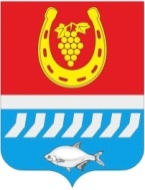 АДМИНИСТРАЦИЯ ЦИМЛЯНСКОГО РАЙОНАПОСТАНОВЛЕНИЕ__.11.2020                                         № ___                                        г. ЦимлянскО внесении изменений в постановлениеАдминистрации Цимлянского района от09.09.2019 № 702 «Об утверждении перечня муниципальных должностей, должностей муниципальной службы структурных подразделений и отраслевых (функциональных) органов Администрации Цимлянского района, замещение которых связано с коррупционными рисками»В связи с изменением штатного расписания Администрации Цимлянского района, Администрация Цимлянского района ПОСТАНОВЛЯЕТ:	1. Внести в приложении к постановлению Администрации Цимлянского района от 09.09.2019 № 702 «Об утверждении перечня муниципальных должностей, должностей муниципальной службы структурных подразделений и отраслевых (функциональных) органов Администрации Цимлянского района, замещение которых связано с коррупционными рисками» следующие изменения:	1.1.Вывести из Перечня муниципальных должностей, должностей муниципальной службы структурных подразделений и отраслевых (функциональных) органов Администрации Цимлянского района, замещение которых связано с коррупционными рисками, должность муниципальной службы в Администрации Цимлянского района - главный специалист, архитектор сектора архитектуры и градостроительства.	1.2. Ввести в Перечень муниципальных должностей, должностей муниципальной службы структурных подразделений и отраслевых (функциональных) органов Администрации Цимлянского района, замещение которых связано с коррупционными рисками, должность муниципальной службы в Администрации Цимлянского района - заведующий сектором-архитектор сектора архитектуры и градостроительства Администрации Цимлянского района.2. Контроль за выполнением постановления возложить на управляющего делами Администрации Цимлянского района.Глава АдминистрацииЦимлянского района                                                                      В.В. СветличныйПостановление вносит ведущий специалист попротиводействию коррупцииАдминистрации района